					Z okazji Świąt Bożego Narodzenia 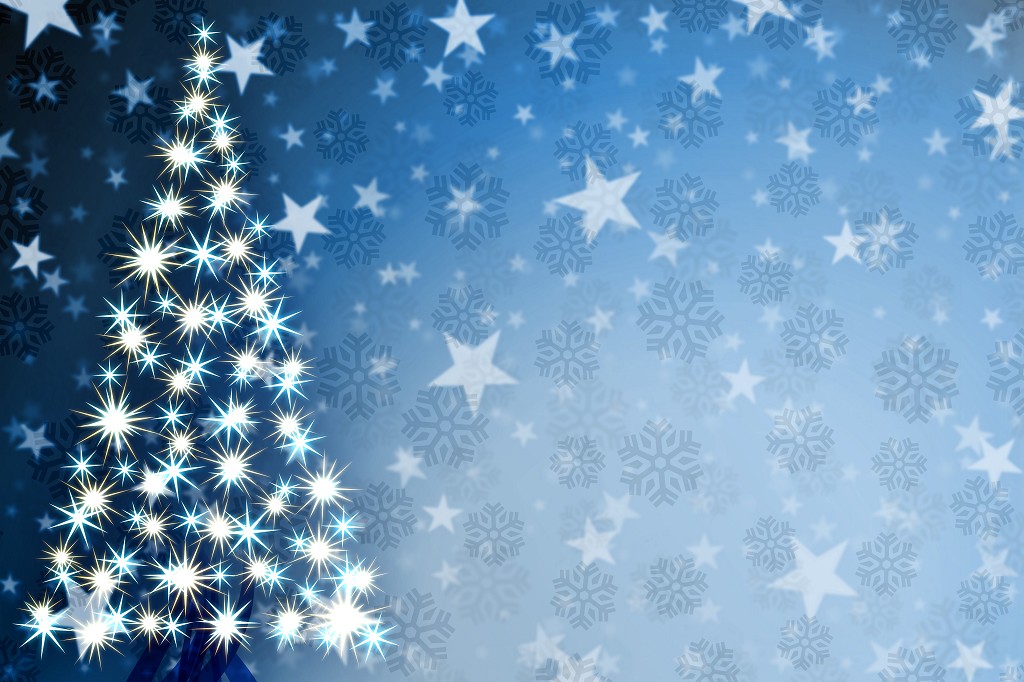 najserdeczniejsze życzenia zdrowia, radości, spokoju ducha, samych szczęśliwych chwil i błogosławieństwa Bożego Dzieciątka składająDyrekcja, nauczyciele, pracownicy ZPS w Przewłoce